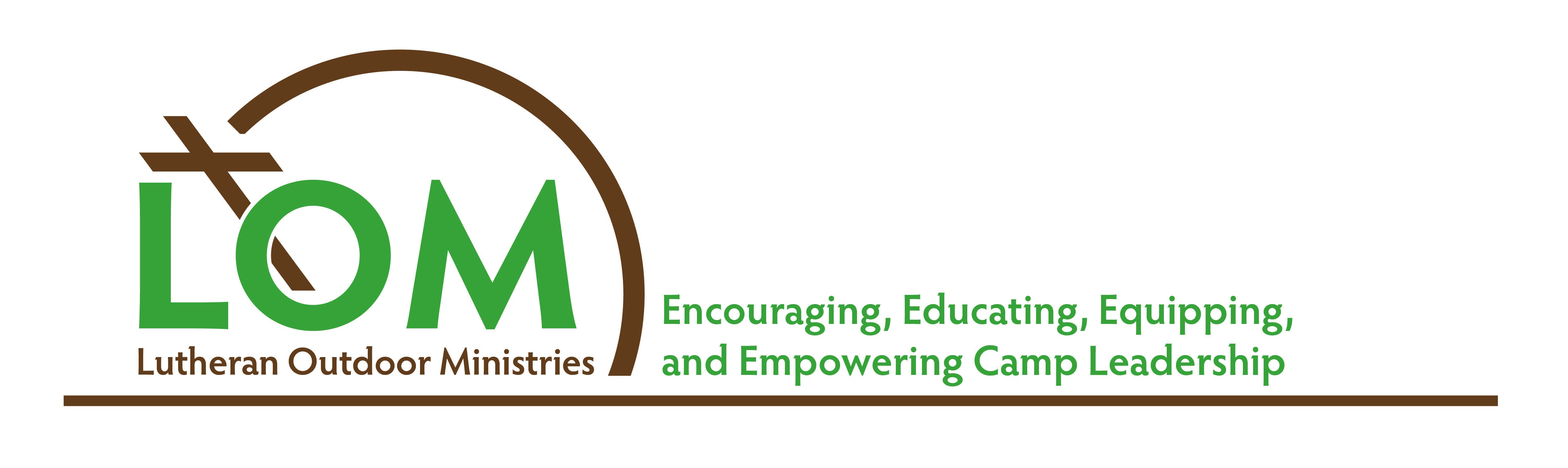 Executive DirectorsThese results were compiled from a voluntary survey open to all year-round employees of Lutheran Outdoor Ministries sites in April 2015.  For this analysis we combined salary along with housing, medical and pension benefits to define a value we called Compensation.   Compensation = salary + housing ($12,000 unless otherwise indicated) + medical benefits ($6,000[self]/$16,665[family] unless otherwise indicated) + pension benefits.  Number of Respondents: 42 (1 respondent was part time without a salary and 1 respondent did not indicate years of experience.)1.  Average Compensation: $83,657.032. Average compensation by years of experience in outdoor ministry:3.  Years of full-time experience in outdoor ministry:68% have at least 11 years of full-time outdoor ministry experience.  4. Average compensation by region:5.  Average compensation by organizational budget:6. 60% hold a Master’s Degree. 100% hold a Bachelor’s Degree.7.  29% are Rostered.  21% are Rostered Clergy.8.  40% receive housing or a housing stipend as part of the compensation package.9.  81% receive medical insurance.  (64% Family, 17% Self)10.  86% receive continuing education funding averaging $1,483.11.  40% have a sabbatical policy in place.  Most common 3 months after 7 years.12.  90% of executive directors that responded are Male13.  LOM LTE: 48% Program; 55% Administrative; 38% both14.  Budget >$1,000,001 and years of experience:85% of Executives have at least 11 years of full-time outdoor ministry experience.15.  Budget $750,001 - $1,000,00 and years of experience:67% of Executives have at least 11 years of full-time outdoor ministry experience.16.  Budget $500,001 - $750,000 and years of experience:62.5% of Executives have at least 11 years of full-time outdoor ministry experience.100% have at least 6 years17.  Budget $250,001 - $500,000 and years of experience:87.5% of Executives have at least 11 years of full-time outdoor ministry experience.100% have at least 6 years18.  Budget <$250,000 and years of experience:0% of Executives have at least 11 years of full-time outdoor ministry experience.100% have less than 10 yearsSite & Associate DirectorsThese results were compiled from a voluntary survey open to all year-round employees of Lutheran Outdoor Ministries sites in April 2015.  For this analysis we combined salary along with housing, medical and pension benefits to define a value we called Compensation.   Compensation = salary + housing ($3000-$7000 depending on amenities listed) + medical benefits ($6000[self]/$16,665[family]) + pension benefits.  Number of Respondents: 151. Average compensation: $48,4442. Average compensation by years of experience in outdoor ministry (FTE): 50% of 1-2 years are Full-Time.3.  Average compensation by organizational budget:4. 13% hold a Master’s Degree.  100% hold at least a Bachelor’s Degree.5.  13% are Rostered.  0% Rostered Clergy.6. 33% receive housing or a housing stipend as part of the compensation package. 7. 67% receive medical insurance.  (50% Family, 50% Self)8.  67% receive pension benefits averaging $2,529 per year.9.  80% receive continuing education funding averaging $642.10.  33% have a sabbatical policy in place.  Most common 2-3 months after 7 years or 1-2 months after 5 years.11. 53% of Site/Associate Directors that responded are female.12.  Years of full-time experience in outdoor ministry:47% have less than 6 years of full-time outdoor ministry experience.13.  40% have attended the Program Track LTE; 40% have attended the Admin Track LTE;  20% have attended both.Program DirectorsThese results were compiled from a voluntary survey open to all year-round employees of Lutheran Outdoor Ministries sites in April 2015.  For this analysis we combined salary along with housing, medical and pension benefits to define a value we called Compensation.   Compensation = salary + housing ($3000-$7000 depending on amenities listed) + medical benefits ($6000[self]/$16,665[family]) + pension benefits.  Number of Respondents: 171.  Average compensation: $46,0002. Average compensation by years of experience in outdoor ministry: 3.  Average compensation by organizational budget:4. 17% hold a Master’s Degree.  100% hold at least a Bachelor’s Degree.5.  0% are Rostered.  6. 65% receive housing or a housing stipend as part of the compensation package. 7. 95% receive medical insurance.  (31% Family, 69% Self)8.  65% receive pension benefits averaging $2,529 per year.9.  65% receive continuing education funding averaging $764.10.  30% have a sabbatical policy in place.  Most common 3 months after 7 years or 
1 month after 5 years.11. 69% of program directors that responded are female.12.  Years of full-time experience in outdoor ministry:53% have less than 6 years of full-time outdoor ministry experience.13.  65% have attended the Program Track LTE; 35% have attended the Admin Track LTE;  30% have attended both.1-2 years3-5 years6-10 years11-15 years16-20 year21+ years$84,000$72,007$67,717.50$88,222.70$95,749.50$88,261.691-2 years3-5 years6-10 years11-15 years16-20 year21+ years25610414EastMidwestSouthWest Coast/Mtns$77,753$84,781$91,25285,741112155> $1,000,001$751,000 - $1,000,000$500,001 - $750,000$250,001 - $500,000< $250,000$102,100$90,777$74,983$71,996$58,6831468861-2 years3-5 years6-10 years11-15 years16-20 year21+ years1103441-2 years3-5 years6-10 years11-15 years16-20 year21+ years1102021-2 years3-5 years6-10 years11-15 years16-20 year21+ years0033021-2 years3-5 years6-10 years11-15 years16-20 year21+ years0012051-2 years3-5 years6-10 years11-15 years16-20 year21+ years0320001-2 years3-5 years6-10 years11-15 years16-20 year21+ years$36,888$59,275$58,5195$52,000$55,738$54,577613113> $1,000,001$751,000 - $1,000,000$500,001 - $750,000$250,001 - $500,000< $250,000$55,306$58,665$48,000$44,088$36,165101211> $1,000,001$751,000 - $1,000,000$500,001 - $750,000$250,001 - $500,000< $250,00010%100%50%100%100%1-2 years3-5 years6-10 years11-15 years16-20 year21+ years6131131-2 years3-5 years6-10 years11-15 years16-20 year21+ years$38,691$49,401$48,323$53,832-$58,032724102> $1,000,001$751,000 - $1,000,000$500,001 - $750,000$250,001 - $500,000< $250,000$47,158$51,282$40,650$37,000-84410> $1,000,001$751,000 - $1,000,000$500,001 - $750,000$250,001 - $500,000< $250,00037%75%100%100%-1-2 years3-5 years6-10 years11-15 years16-20 year21+ years7241-2